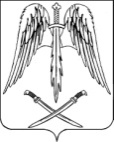 РАСПОРЯЖЕНИЕ АДМИНИСТРАЦИИ  АРХАНГЕЛЬСКОГО СЕЛЬСКОГО  ПОСЕЛЕНИЯТИХОРЕЦКОГО РАЙОНА от 23.03.2017 	                № 19-рстаница АрхангельскаяО создании рабочей группы по выявлению, сносу незаконно возведённых ограждений, препятствующих свободному доступу граждан к водным объектам на территории Архангельского сельского поселения Тихорецкого районаВ соответствии с Федеральным законом от  06 октября 2003 года                  №131- ФЗ «Об общих принципах организации местного самоуправления в Российской Федерации», Указа Президента Российской Федерации от 5 января 2016 года №7 «О проведении в Российской Федерации Года экологии»:1.Создать рабочую группу по выявлению, сносу незаконно возведённых ограждений, препятствующих свободному доступу граждан к водным объектам на территории Архангельского сельского поселения Тихорецкого района в следующем составе: 	2.Контроль за исполнения настоящего постановления оставляю за собой.	3.Постановление вступает в силу со дня его подписания.Исполняющий обязанности главы Архангельского сельского поселения Тихорецкого района                                                                               Н.А.Булатова  Сеферова Анна Николаевна  ведущий специалист администрации Архангельского сельского поселения Тихорецкого района Буцыкова Екатерина Алексеевна специалист администрации Архангельского сельского поселения Тихорецкого района Картамышева Елена Ивановна специалист администрации Архангельского сельского поселения Тихорецкого района